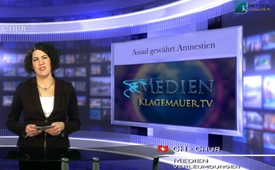 Assad gewährt Amnestien für Rebellenkämpfer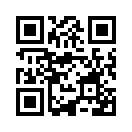 Die russische Zeitung„Izvestia“ stellte am 26.8.13 dem syrischen Präsidenten Assad zur aktuellen Lage bezüglich der Rebellenkämpfer folgende Frage...Die russische Zeitung
„Izvestia“ stellte am 26.8.13
dem syrischen Präsidenten
Assad zur aktuellen Lage bezüglich
der Rebellenkämpfer
folgende Frage: „Wir wissen,
dass Sie mehrmals hintereinander
Amnestien* verkündet
haben. Was sind deren Resultate?“
Darauf die Antwort
von Präsident Assad:
„Ja, das ist richtig, und die
Amnestien bringen positive
Ergebnisse. Besonders, nachdem
das reale Bild dessen,
was in Syrien vor sich geht,
allen klar geworden ist. Viele
unter den Rebellenkämpfern
haben ihre Waffen niedergelegt
und sind zu einem normalen
Leben zurückgekehrt. Viele
von ihnen sind auch auf die
Seite der Regierung übergegangen.
Die Rebellengruppierungen
kann man in zwei
Teile teilen: Einerseits sind es
solche, die sich von den Medien
haben betrügen lassen, andererseits
solche, die man
durch Terrorandrohung dazu
gezwungen hat, in die Reihen
der Rebellenkämpfer einzutreten.
Wir glauben deshalb immer
daran, dass wir die Tür
für solche geöffnet halten
müssen, die von dem Weg abkehren
wollen, den sie gegen
ihre Heimat beschritten haben.
Ungeachtet dessen, dass in Syrien
viele gegen diese von der
Regierung erklärten Amnestien
waren, haben sie sich bewährt
und geholfen, die Spannung in
der Gesellschaft abzubauen.“
Sind das nun Worte eines verrückten
Machthabers, wie ihn
die Medien uns darstellen wollen,
oder aufrichtige Friedensbemühungen
eines verantwortungsbewussten
Präsidenten?
*Amnestie = vollständig oder zu
Teilen erfolgter Straferlass
Assad gewährt Amnestien für Rebellenkämpfer

Zitat von
Theodor Fontane (1819–1898),
deutscher Journalist,
Erzähler und Theaterkritiker:

„Große Zeit ist's immer nur,
wenn's beinahe schiefgeht,
wenn man jeden Augenblick
fürchten muss: Jetzt ist alles
vorbei. Da zeigt sich's.
Courage ist gut,
aber Ausdauer ist besser.
Ausdauer,
das ist die Hauptsache.“von ze.Quellen:http://izvestia.ru/news/556048( englisch) http://lupocattivoblog.com/2013/08/27/syrien-aktuell-assad-hat-im-interview-einsatz-von-chemischen-waffen-scharf-zuruckgewiesen/Das könnte Sie auch interessieren:#Syrien - www.kla.tv/SyrienKla.TV – Die anderen Nachrichten ... frei – unabhängig – unzensiert ...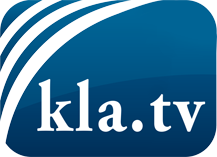 was die Medien nicht verschweigen sollten ...wenig Gehörtes vom Volk, für das Volk ...tägliche News ab 19:45 Uhr auf www.kla.tvDranbleiben lohnt sich!Kostenloses Abonnement mit wöchentlichen News per E-Mail erhalten Sie unter: www.kla.tv/aboSicherheitshinweis:Gegenstimmen werden leider immer weiter zensiert und unterdrückt. Solange wir nicht gemäß den Interessen und Ideologien der Systempresse berichten, müssen wir jederzeit damit rechnen, dass Vorwände gesucht werden, um Kla.TV zu sperren oder zu schaden.Vernetzen Sie sich darum heute noch internetunabhängig!
Klicken Sie hier: www.kla.tv/vernetzungLizenz:    Creative Commons-Lizenz mit Namensnennung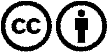 Verbreitung und Wiederaufbereitung ist mit Namensnennung erwünscht! Das Material darf jedoch nicht aus dem Kontext gerissen präsentiert werden. Mit öffentlichen Geldern (GEZ, Serafe, GIS, ...) finanzierte Institutionen ist die Verwendung ohne Rückfrage untersagt. Verstöße können strafrechtlich verfolgt werden.